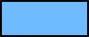 Додаток    до рішення виконавчого комітету Мелітопольської міської радиГенеральний план (М1:500)	Погодження		 № 	Додаток    до рішення виконавчого комітету Мелітопольської міської радиГенеральний план (М1:500)	Погодження		 № 	Додаток    до рішення виконавчого комітету Мелітопольської міської радиГенеральний план (М1:500)	Погодження		 № 	Додаток    до рішення виконавчого комітету Мелітопольської міської радиГенеральний план (М1:500)	Погодження		 № 	Додаток    до рішення виконавчого комітету Мелітопольської міської радиГенеральний план (М1:500)	Погодження		 № 	Додаток    до рішення виконавчого комітету Мелітопольської міської радиГенеральний план (М1:500)	Погодження		 № 	Додаток    до рішення виконавчого комітету Мелітопольської міської радиГенеральний план (М1:500)	Погодження		 № 	Додаток    до рішення виконавчого комітету Мелітопольської міської радиГенеральний план (М1:500)	Погодження		 № 	Додаток    до рішення виконавчого комітету Мелітопольської міської радиГенеральний план (М1:500)	Погодження		 № 	Додаток    до рішення виконавчого комітету Мелітопольської міської радиГенеральний план (М1:500)	Погодження		 № 	Додаток    до рішення виконавчого комітету Мелітопольської міської радиГенеральний план (М1:500)	Погодження		 № 	Додаток    до рішення виконавчого комітету Мелітопольської міської радиГенеральний план (М1:500)	Погодження		 № 	Додаток    до рішення виконавчого комітету Мелітопольської міської радиГенеральний план (М1:500)	Погодження		 № 	Додаток    до рішення виконавчого комітету Мелітопольської міської радиГенеральний план (М1:500)	Погодження		 № 	Додаток    до рішення виконавчого комітету Мелітопольської міської радиГенеральний план (М1:500)	Погодження		 № 	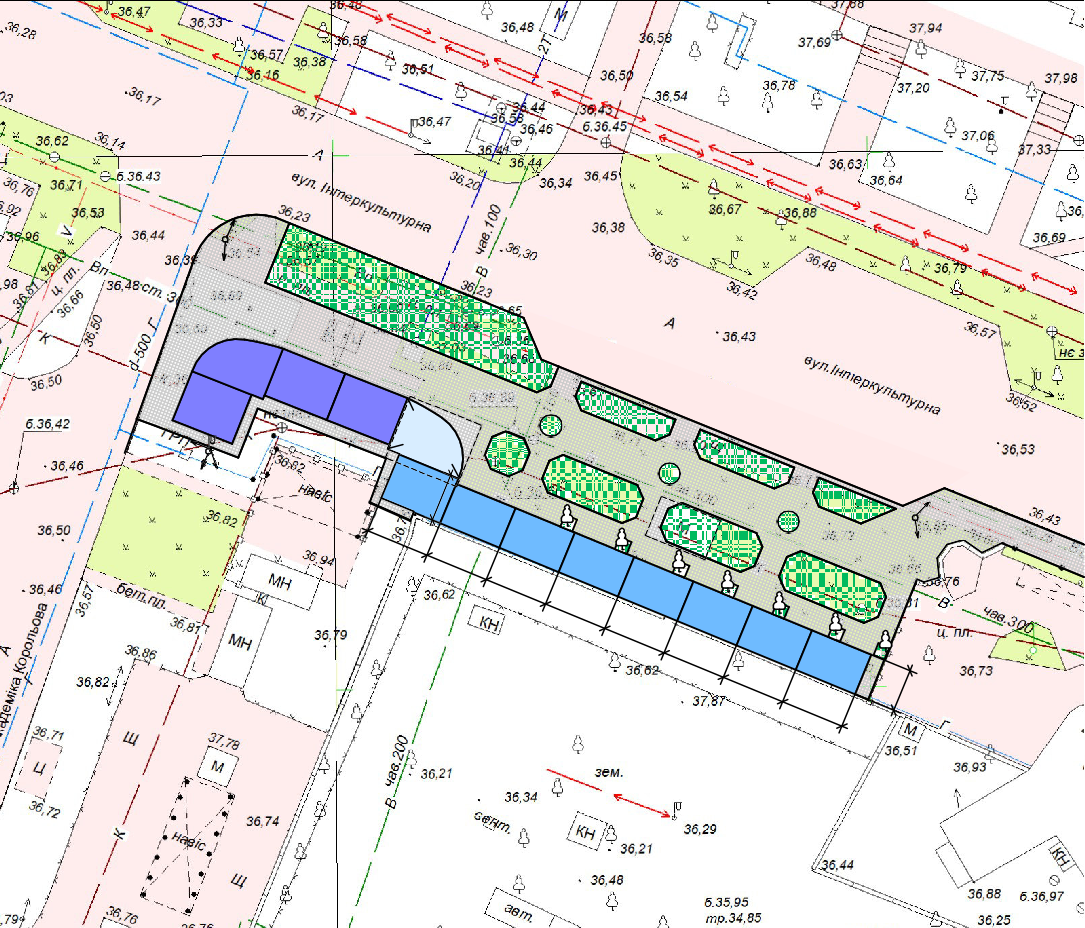 №Підприємство, організаціяПідприємство, організаціяПідприємство, організаціяПідприємство, організаціяПідприємство, організаціяПідприємство, організаціяПосада, прізвище, ініціалиЗауваженняЗауваженняЗауваженняПідписПідписДатаУправління містобудуваннята архітектури виконавчого комітету Мелітопольської міської ради вул. Михайла Грушевського, 2аУправління містобудуваннята архітектури виконавчого комітету Мелітопольської міської ради вул. Михайла Грушевського, 2аУправління містобудуваннята архітектури виконавчого комітету Мелітопольської міської ради вул. Михайла Грушевського, 2аУправління містобудуваннята архітектури виконавчого комітету Мелітопольської міської ради вул. Михайла Грушевського, 2аУправління містобудуваннята архітектури виконавчого комітету Мелітопольської міської ради вул. Михайла Грушевського, 2аУправління містобудуваннята архітектури виконавчого комітету Мелітопольської міської ради вул. Михайла Грушевського, 2аВідділ з благоустрою та екології виконовчого комітету Мелітопольської міської ради вул.Ярослава Мудрого, 2Відділ з благоустрою та екології виконовчого комітету Мелітопольської міської ради вул.Ярослава Мудрого, 2Відділ з благоустрою та екології виконовчого комітету Мелітопольської міської ради вул.Ярослава Мудрого, 2Відділ з благоустрою та екології виконовчого комітету Мелітопольської міської ради вул.Ярослава Мудрого, 2Відділ з благоустрою та екології виконовчого комітету Мелітопольської міської ради вул.Ярослава Мудрого, 2Відділ з благоустрою та екології виконовчого комітету Мелітопольської міської ради вул.Ярослава Мудрого, 2Мелітопольський міський район електричних мереж вул.Гетьмана Сагайдачного, 15Мелітопольський міський район електричних мереж вул.Гетьмана Сагайдачного, 15Мелітопольський міський район електричних мереж вул.Гетьмана Сагайдачного, 15Мелітопольський міський район електричних мереж вул.Гетьмана Сагайдачного, 15Мелітопольський міський район електричних мереж вул.Гетьмана Сагайдачного, 15Мелітопольський міський район електричних мереж вул.Гетьмана Сагайдачного, 15Управління житлово-комунального господарства вул.Чернишевського, 26Управління житлово-комунального господарства вул.Чернишевського, 26Управління житлово-комунального господарства вул.Чернишевського, 26Управління житлово-комунального господарства вул.Чернишевського, 26Управління житлово-комунального господарства вул.Чернишевського, 26Управління житлово-комунального господарства вул.Чернишевського, 26ВДН(К) у сфері П,ТБ та ЦЗ ММРУ ГУ ДСНС Україниу Запорізькій області вул. Героїв Сталінграда, 4ВДН(К) у сфері П,ТБ та ЦЗ ММРУ ГУ ДСНС Україниу Запорізькій області вул. Героїв Сталінграда, 4ВДН(К) у сфері П,ТБ та ЦЗ ММРУ ГУ ДСНС Україниу Запорізькій області вул. Героїв Сталінграда, 4ВДН(К) у сфері П,ТБ та ЦЗ ММРУ ГУ ДСНС Україниу Запорізькій області вул. Героїв Сталінграда, 4ВДН(К) у сфері П,ТБ та ЦЗ ММРУ ГУ ДСНС Україниу Запорізькій області вул. Героїв Сталінграда, 4ВДН(К) у сфері П,ТБ та ЦЗ ММРУ ГУ ДСНС Україниу Запорізькій області вул. Героїв Сталінграда, 4КП «Водоканал» ММР ЗО вул.Покровська, 100КП «Водоканал» ММР ЗО вул.Покровська, 100КП «Водоканал» ММР ЗО вул.Покровська, 100КП «Водоканал» ММР ЗО вул.Покровська, 100КП «Водоканал» ММР ЗО вул.Покровська, 100КП «Водоканал» ММР ЗО вул.Покровська, 100ТОВ «Мелітопольські теплові мережі» вул.Покровська, 61ТОВ «Мелітопольські теплові мережі» вул.Покровська, 61ТОВ «Мелітопольські теплові мережі» вул.Покровська, 61ТОВ «Мелітопольські теплові мережі» вул.Покровська, 61ТОВ «Мелітопольські теплові мережі» вул.Покровська, 61ТОВ «Мелітопольські теплові мережі» вул.Покровська, 61КЦТ «536 м.Мелітополь»вул. Б.Хмельницького, 15КЦТ «536 м.Мелітополь»вул. Б.Хмельницького, 15КЦТ «536 м.Мелітополь»вул. Б.Хмельницького, 15КЦТ «536 м.Мелітополь»вул. Б.Хмельницького, 15КЦТ «536 м.Мелітополь»вул. Б.Хмельницького, 15КЦТ «536 м.Мелітополь»вул. Б.Хмельницького, 15ВАТ «Мелітопольгаз»вул. Чкалова, 47аВАТ «Мелітопольгаз»вул. Чкалова, 47аВАТ «Мелітопольгаз»вул. Чкалова, 47аВАТ «Мелітопольгаз»вул. Чкалова, 47аВАТ «Мелітопольгаз»вул. Чкалова, 47аВАТ «Мелітопольгаз»вул. Чкалова, 47аУмовні позначення: - існуючі ТС- проектовані ТС	 - проектований навіс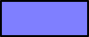 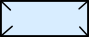  - тротуарна плитка  - газон	 - споруди, що підлягають знесенню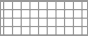 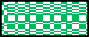 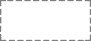 Умовні позначення: - існуючі ТС- проектовані ТС	 - проектований навіс - тротуарна плитка  - газон	 - споруди, що підлягають знесеннюУмовні позначення: - існуючі ТС- проектовані ТС	 - проектований навіс - тротуарна плитка  - газон	 - споруди, що підлягають знесеннюВнесення змін до комплексної схеми розміщення тимчасових споруд по вул.Інтеркультурній в м.Мелітополі Запорізької областіВнесення змін до комплексної схеми розміщення тимчасових споруд по вул.Інтеркультурній в м.Мелітополі Запорізької областіВнесення змін до комплексної схеми розміщення тимчасових споруд по вул.Інтеркультурній в м.Мелітополі Запорізької областіВнесення змін до комплексної схеми розміщення тимчасових споруд по вул.Інтеркультурній в м.Мелітополі Запорізької областіВнесення змін до комплексної схеми розміщення тимчасових споруд по вул.Інтеркультурній в м.Мелітополі Запорізької областіВнесення змін до комплексної схеми розміщення тимчасових споруд по вул.Інтеркультурній в м.Мелітополі Запорізької областіВнесення змін до комплексної схеми розміщення тимчасових споруд по вул.Інтеркультурній в м.Мелітополі Запорізької областіВнесення змін до комплексної схеми розміщення тимчасових споруд по вул.Інтеркультурній в м.Мелітополі Запорізької областіУмовні позначення: - існуючі ТС- проектовані ТС	 - проектований навіс - тротуарна плитка  - газон	 - споруди, що підлягають знесеннюВнесення змін до комплексної схеми розміщення тимчасових споруд по вул.Інтеркультурній в м.Мелітополі Запорізької областіВнесення змін до комплексної схеми розміщення тимчасових споруд по вул.Інтеркультурній в м.Мелітополі Запорізької областіВнесення змін до комплексної схеми розміщення тимчасових споруд по вул.Інтеркультурній в м.Мелітополі Запорізької областіВнесення змін до комплексної схеми розміщення тимчасових споруд по вул.Інтеркультурній в м.Мелітополі Запорізької областіВнесення змін до комплексної схеми розміщення тимчасових споруд по вул.Інтеркультурній в м.Мелітополі Запорізької областіВнесення змін до комплексної схеми розміщення тимчасових споруд по вул.Інтеркультурній в м.Мелітополі Запорізької областіВнесення змін до комплексної схеми розміщення тимчасових споруд по вул.Інтеркультурній в м.Мелітополі Запорізької областіВнесення змін до комплексної схеми розміщення тимчасових споруд по вул.Інтеркультурній в м.Мелітополі Запорізької областіУмовні позначення: - існуючі ТС- проектовані ТС	 - проектований навіс - тротуарна плитка  - газон	 - споруди, що підлягають знесеннюЗмін.Кільк.Арк№  Підпис  ДатаВнесення змін до комплексної схеми розміщення тимчасових споруд по вул.Інтеркультурній в м.Мелітополі Запорізької областіВнесення змін до комплексної схеми розміщення тимчасових споруд по вул.Інтеркультурній в м.Мелітополі Запорізької областіВнесення змін до комплексної схеми розміщення тимчасових споруд по вул.Інтеркультурній в м.Мелітополі Запорізької областіВнесення змін до комплексної схеми розміщення тимчасових споруд по вул.Інтеркультурній в м.Мелітополі Запорізької областіВнесення змін до комплексної схеми розміщення тимчасових споруд по вул.Інтеркультурній в м.Мелітополі Запорізької областіВнесення змін до комплексної схеми розміщення тимчасових споруд по вул.Інтеркультурній в м.Мелітополі Запорізької областіВнесення змін до комплексної схеми розміщення тимчасових споруд по вул.Інтеркультурній в м.Мелітополі Запорізької областіВнесення змін до комплексної схеми розміщення тимчасових споруд по вул.Інтеркультурній в м.Мелітополі Запорізької областіУмовні позначення: - існуючі ТС- проектовані ТС	 - проектований навіс - тротуарна плитка  - газон	 - споруди, що підлягають знесеннюСтадіяАркушАркушАркушівАркушівУмовні позначення: - існуючі ТС- проектовані ТС	 - проектований навіс - тротуарна плитка  - газон	 - споруди, що підлягають знесеннюДиректорДиректорШарійШарійУмовні позначення: - існуючі ТС- проектовані ТС	 - проектований навіс - тротуарна плитка  - газон	 - споруди, що підлягають знесеннюУмовні позначення: - існуючі ТС- проектовані ТС	 - проектований навіс - тротуарна плитка  - газон	 - споруди, що підлягають знесеннюГенеральний план (М1:500)Генеральний план (М1:500)Генеральний план (М1:500)КП «Градпроект» ММР ЗО Сертифікат АА №000537КП «Градпроект» ММР ЗО Сертифікат АА №000537КП «Градпроект» ММР ЗО Сертифікат АА №000537КП «Градпроект» ММР ЗО Сертифікат АА №000537КП «Градпроект» ММР ЗО Сертифікат АА №000537Умовні позначення: - існуючі ТС- проектовані ТС	 - проектований навіс - тротуарна плитка  - газон	 - споруди, що підлягають знесеннюРозробивРозробивЛитвиненкоЛитвиненкоГенеральний план (М1:500)Генеральний план (М1:500)Генеральний план (М1:500)КП «Градпроект» ММР ЗО Сертифікат АА №000537КП «Градпроект» ММР ЗО Сертифікат АА №000537КП «Градпроект» ММР ЗО Сертифікат АА №000537КП «Градпроект» ММР ЗО Сертифікат АА №000537КП «Градпроект» ММР ЗО Сертифікат АА №000537Умовні позначення: - існуючі ТС- проектовані ТС	 - проектований навіс - тротуарна плитка  - газон	 - споруди, що підлягають знесеннюГенеральний план (М1:500)Генеральний план (М1:500)Генеральний план (М1:500)КП «Градпроект» ММР ЗО Сертифікат АА №000537КП «Градпроект» ММР ЗО Сертифікат АА №000537КП «Градпроект» ММР ЗО Сертифікат АА №000537КП «Градпроект» ММР ЗО Сертифікат АА №000537КП «Градпроект» ММР ЗО Сертифікат АА №000537